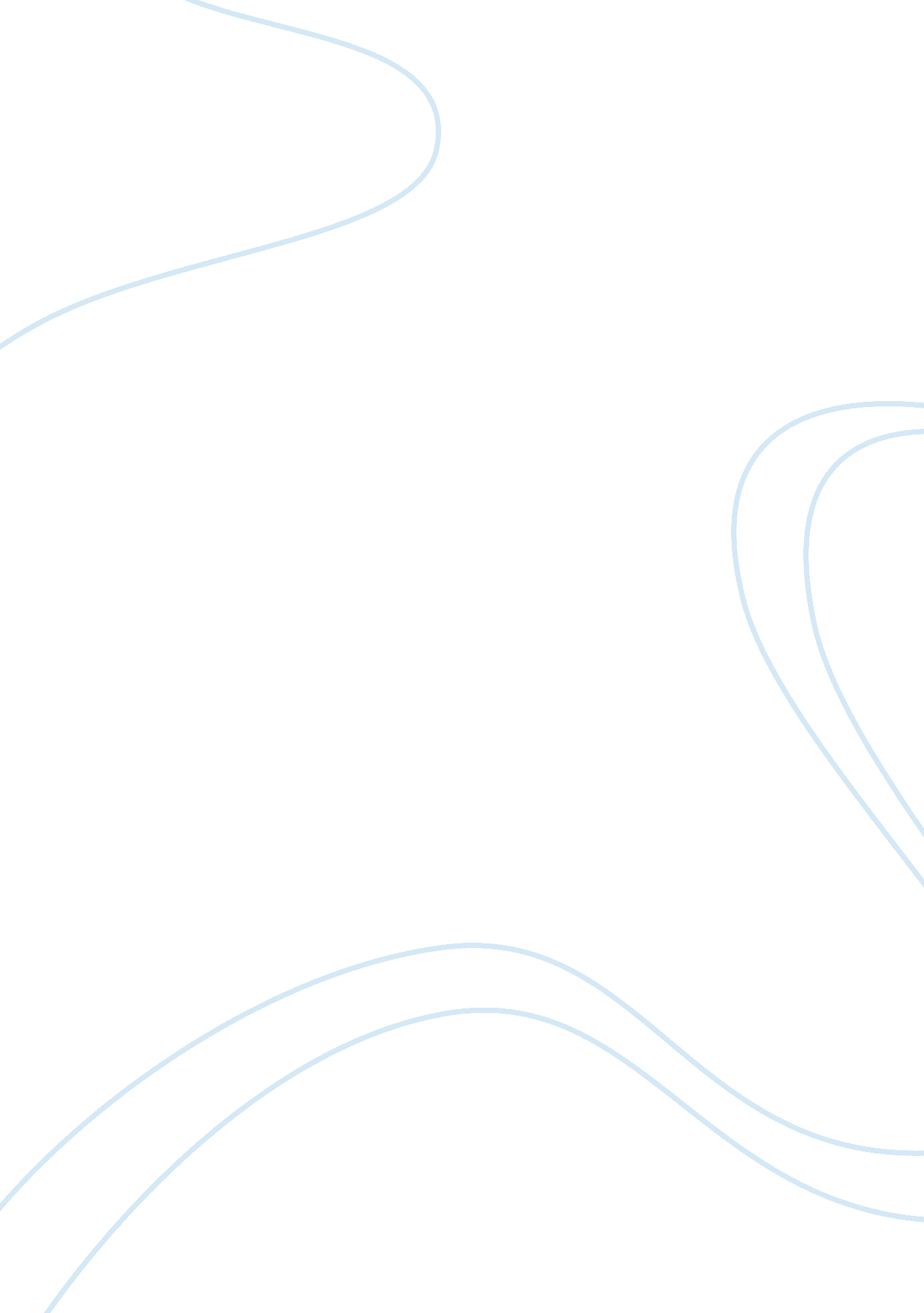 English usage and style in academic writingLinguistics, English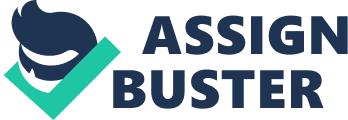 ENGLISH USAGE AND STYLE IN ACADEMIC WRITING English usage and style in Academic Writing The adoption of English in Singapore is an indication that the world has embraced the language as a mode of communication. Singaporeans are using English when conducting business operations. The language enhances the level of understanding amid the country and its neighbors. Interestingly, Singaporeans refer to English as a language that fosters development because they believe that the language is universal (Mastin, 2007, p. 2). A few Singaporeans believe that speaking English as a mode of communication will end with time. This aspect is true though a significant proportion of the populace supports English. 
People are wrong when they compare the supremacy of English and Latin in ancient societies. The skeptics of the language are forgetting that Latin was preferable when there were limited resources for documenting languages. Additionally, Latin underwent consolidation around Europe. In contrast, English is a cross-cultural language that does not belong to a particular group of people. According to Mastin (2007, p, 1), different version of English exists but people still use the fundamentals of language. English will not become destroyed because the language is not limited to the workplace. The language also dominates communication on social networking sites. Spanish as a language in Singapore has not hindered the dominance of English as an approach to communication. 
English is the primary language that facilitated communication in Australia, US and Britain. Besides, countries like Nigeria have adopted the language for official duties. In the past, natives Britons communicate appropriately in English; however, this trend changed with civilization (David, 2003, p, 2). Presently, non-natives have developed a good command of the language despite English being their second language. For example, nations that considered English an alien language are cherishing the language during conversations. The emergence of English is an indication that dialect is not an influencing factor when using the language. 
The need for a global language sets the foundation for adopting English in different places around the globe. Scholars are encouraging people to use English as the global language with the intention of limiting misunderstandings that are attributable to communication. Indeed, English is the lingua franca for trade and other global activities (Peterson, 2006, p, 3). International bodies such as the “ United Nations” contribute to the progress of the language as the Lingua Franca. Moreover, the academic field is currently developing because of the growth of the global language. English has made it easier to disseminate information from one part of the globe to the other. As a result, many nations around the globe are supporting the development English as the universal language. 
The lack of a clear definition makes it difficult to describe English as a global language. However, scholars consider English a global language because it enables people from different backgrounds to communicate with ease. Its use by powerful nation signifies that the language has attained dominance as the case of Latin during ancient times. According to Jeremy (2007, p, 1), a language develops through use, adoption and the interest of the populace in learning the. Therefore, a language cannot exist on its own. For instance, the existence of Latin on its own is led extinction. 
The development of English indicates that a language such as French is declining. According to Coughlan (2014, p, 5), millions of people around the globe are learning English. The trend is expected to progress with the increase in population. However, people’s interest will decline with the supremacy of English. The language will become common and make Arabic and French interesting to the masses. English speakers are being encouraged to learn other languages like German to broaden their understanding of the universe. 
Presentation 
I. English will function as the global language because several persons speak it. 
II. Singapore is an example of a country that has embraced English 
III. People expect English to disappear like Latin that became extinct. However, this is unlikely to happen. 
IV. English is currently used by international organizations. 
V. The use of English is also applicable in the field of academia. In future, it is expected that technology will be instrumental when devising gadgets that can translate various languages such as German into English. 
VI. English is a first language to nearly 400 people around the globe. This means that understanding the language will help people understand the growth and development of the language. 
VII. This presentation will prove that colonization influenced the adaptation and use of English by certain countries. 
Reference List 
Coughlan, S 2004, English world language forecast, BBC News. 
Viewed November 14 2012 at 
http://news. bbc. co. uk/go/pr/fr/-/1/hi/education/4080401. stm 
David, C 2003, English as a global language, 2nd edition, Cambridge, C. U. P. 
Jeremy, H 2007, The Practice of English Teaching, fourth edition, Harlow, Pearson Education 
Mastin, L 2011, why is a Global Language Needed? History of English. 
Viewed November 14 2012 at 
http://www. thehistoryofenglish. com/issues_global. html 
Peterson, G 2007, Global English and Linguistic Diversity, Resilience Science 
Viewed November 14 2012 at 
http://rs. resalliance. org/2007/04/10/linguistic-diversity-and-language-spread/ 